0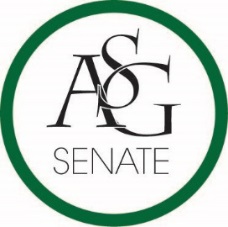 Senate MinutesJanuary 23rd, 2018Graduate Education Auditorium, 6:00 PMCall to OrderRoll Call	a. 8 absent 	b. 39 present 	c. 2 proxy Approval of the MinutesSpecial OrdersReports (5 minutes each)Special ReportsAdvisor, Michael McAllisterASG General Elections applications open next Wednesday. Funding Bills must be completed by the first meeting in April. Graduate Assistants, Joshua Saraping and Sage McCoyPresident, Andrew CounceConstitution and Code committee meets tonight following the meeting. If you are interested in running for exec in the Spring, please reach out to him or an exec member to set up a meeting to get advice/input. Vice-President, Natalie CounceTreasurer, Macarena ArceSecretary, Ashton YarboroughMacarena has class during Senate this semester so she will not be present during meetings. Macarena asked her to let everyone know that ASG Funding Session is happening this week. If you don’t receive the weekly emails via Listserve, email her so you can stay in the know of information. Thank you to everyone that helped with Help-A-Hog last week. Chief Justice, Andrew HansenASG General Elections will be overseen by him and the judicial branch. If you have questions regarding elections, don’t hesitate to reach out to him. GSC Speaker, Arley WardCabinet ReportsChief of Staff, JT HaleFLF Coordinator, Abigail WalkerChair of the Senate, Colman BetlerWe have 3 vacant seats that will be filled within the next 2 weeks. If you have suggestions on how to improve Senate please email him. Encouraged sitting senators to run for re-election in the Spring general elections. Appointments, Nominations, and ElectionsChristine Carroll ConfirmationShe served as a Senator last year after being elected in the Spring vacancy. During her time as a senator, she helped get two light poles installed in the scooter parking lot. Confirmed by voice vote. Public Comment (3 at 2 minutes each)Old Business ASG Joint Resolution No. 9 - A Resolution to Support the Replacement of the Student Travel VideoAuthored by Senator Mateo Lopez and FLF member Esteban LopezReminded senators that the current video is out dated and every student in a RSO traveling outside of NWA has to watch the video before the event. Vote count: 35 pass, 3 fail, 2 abstain. Sponsored by Senator Drake Moudy, Senator Brandon Davis, Senator Zane Lovell, Senator Clay Smith and Senator Jesse KlossASG Senate Bill No. 05 - A Bill Funding the Enshrinement of the Old Main Oath in the UnionAuthored by Senator Jared Pinkerton, Senator Caroline Dallas, Senator Luke Turner, Co-Director of Academic Affairs Spencer Bone, Senator Josie DuBoisAuthors presented the history, location and reason behind the bill explaining that administration supported along with the fact that the artist to paint the mural had been secured. Questions regarding why the location in the union, the reason behind why ASG needs to fund it and the timeline were answered. Motion was made to move it to a second reading that passed. 5 minute recess taken for the allocations committee to meet. Allocations Committee Report—pass it as we have over $7500 left in the senate budget. 3 minute recess taken for the infrastructure committee to meet. Infrastucture Committee Report—minority opinion is to pass it, majority opinion is to not pass it. Authors were given the floor to defend the bill again. Vote: 26 pass, 11 fail, 2 abstain. Sponsored by Chair of Senate Colman Betler, Senator Brandon Davis, Senator Amarachi Onyebueke, Senator Katelyn Collison,  Senator Mateo Lopez, Senator Allison Barnett AnnouncementsSenator Smith announced that if you have questions/concerns regarding code and constitution committee reach out to him or Senator Gairhan. Senate Leadership needs to meet Colman at the front after adjournment. Adjournment